ALUNO(A)____________________________________________________________TRABALHANDO A  CONSOANTE F:LEIA O TEXTO EM VOZ ALTA, DEPOIS CIRCULE AS PALAVRAS COM A LETRA F: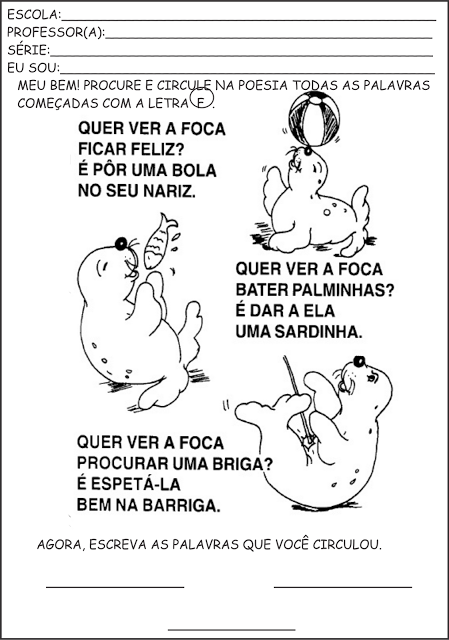 ESCREVA O NOME DO ANIMAL DA HISTÓRIA:AGORA SEPARE EM SÍLABAS:AGORA RESPONDA DE ACORDO COM A PALAVRA A CIMA:LETRA INICIAL:________________________________LETRA FINAL:_________________________________NÚMERO DE LETRAS:__________________________SÍLABA INICIAL:_____________________________SÍLABA FINAL:_______________________________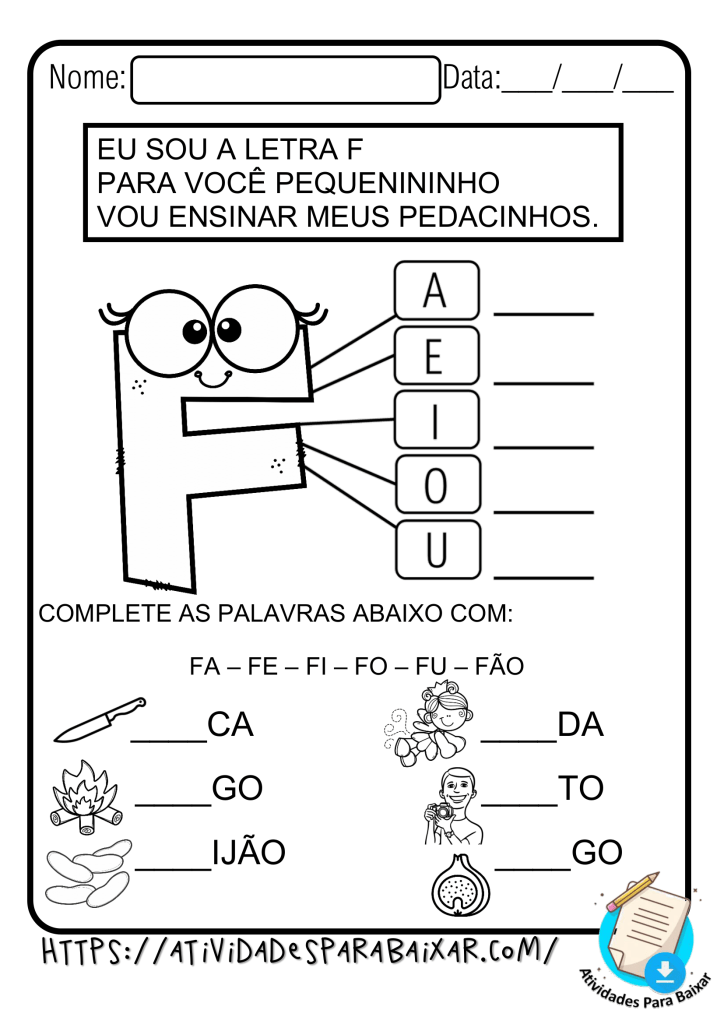 COMPLETE COM FA, FE, FI, FO, FU: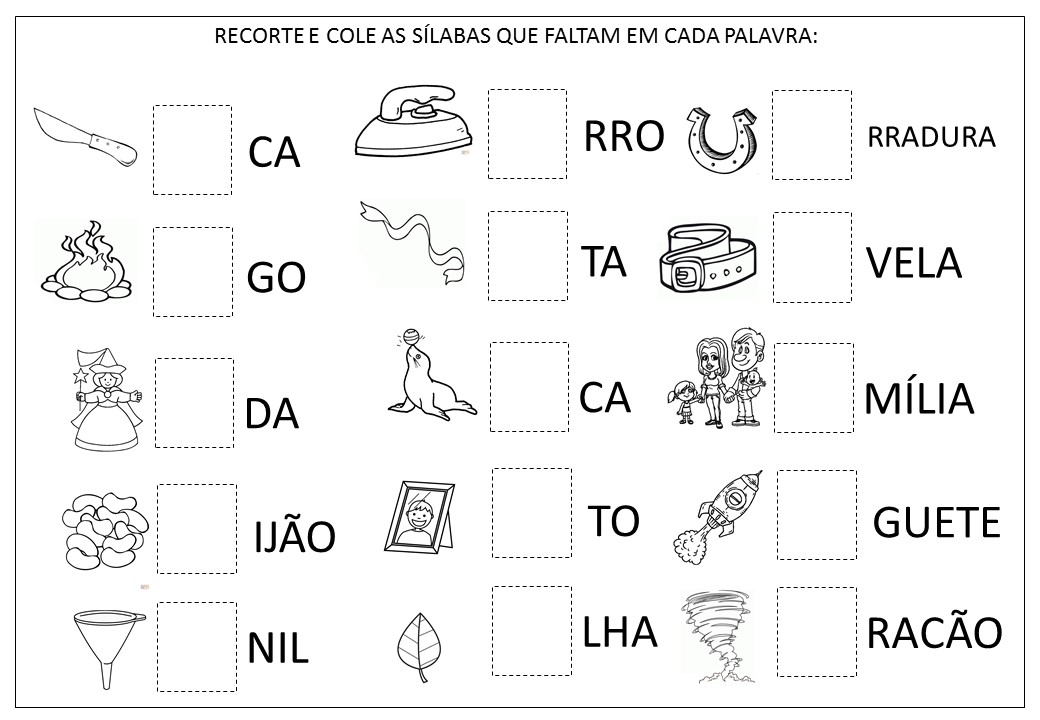 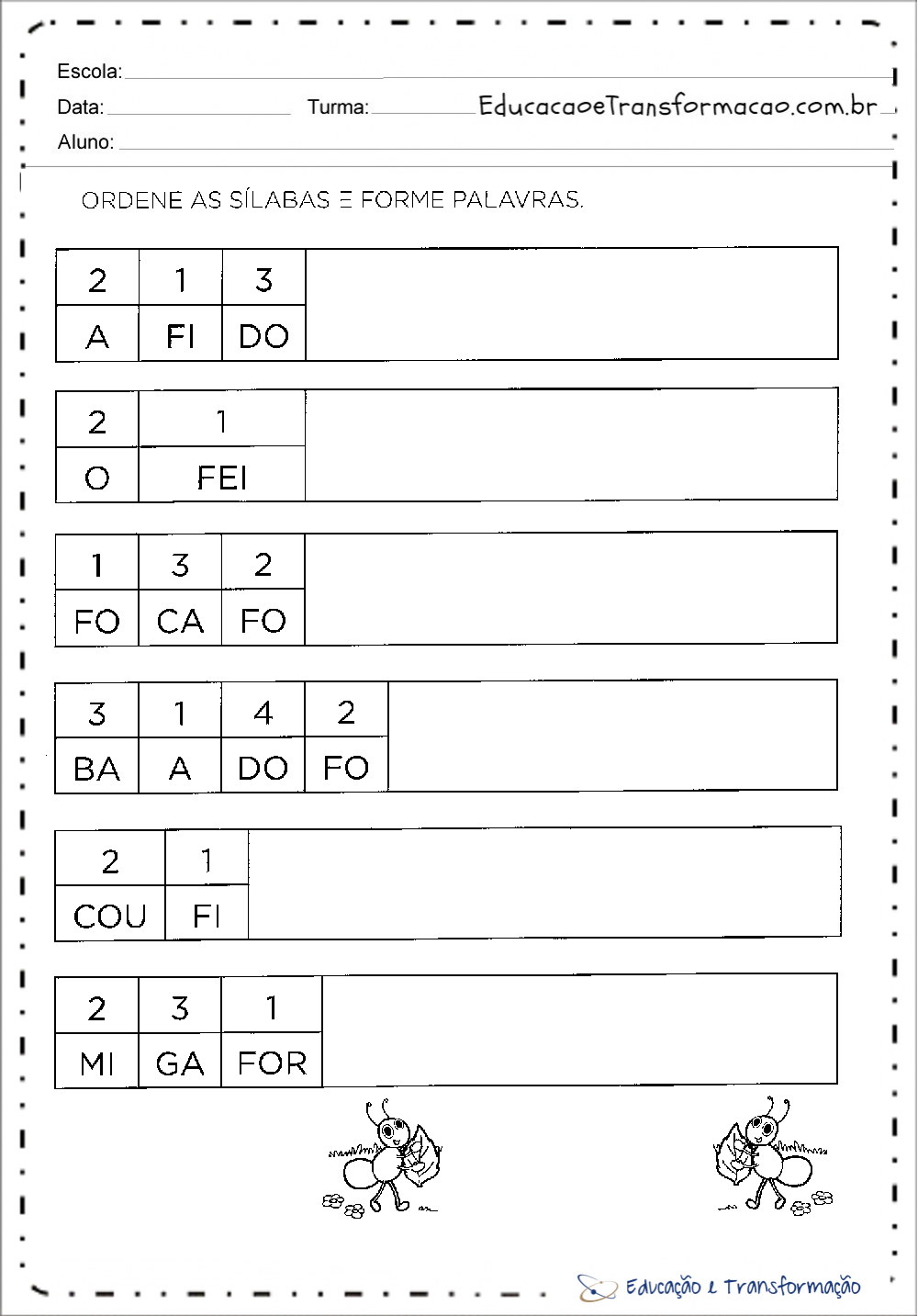 FORME FRASES COM AS PALAVRAS A SEGUIR:FOCA:________________________________________________________________________FAMILIA:______________________________________________________________________FOGUETE:____________________________________________________________________FITA:_________________________________________________________________________FORMIGA:_____________________________________________________________________FERRO:_______________________________________________________________________FUNIL:________________________________________________________________________FADA:________________________________________________________________________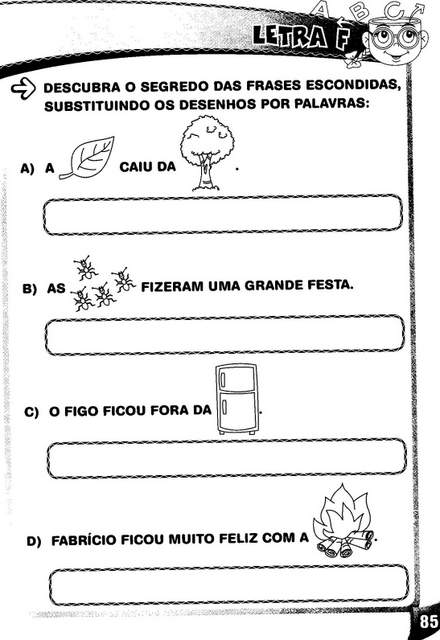 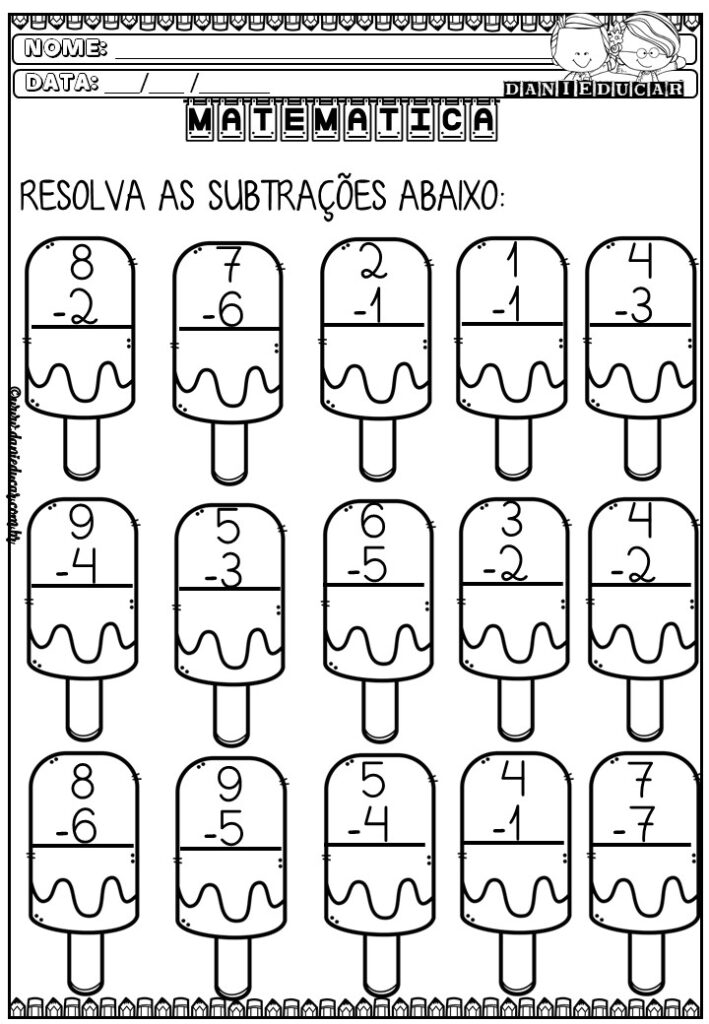 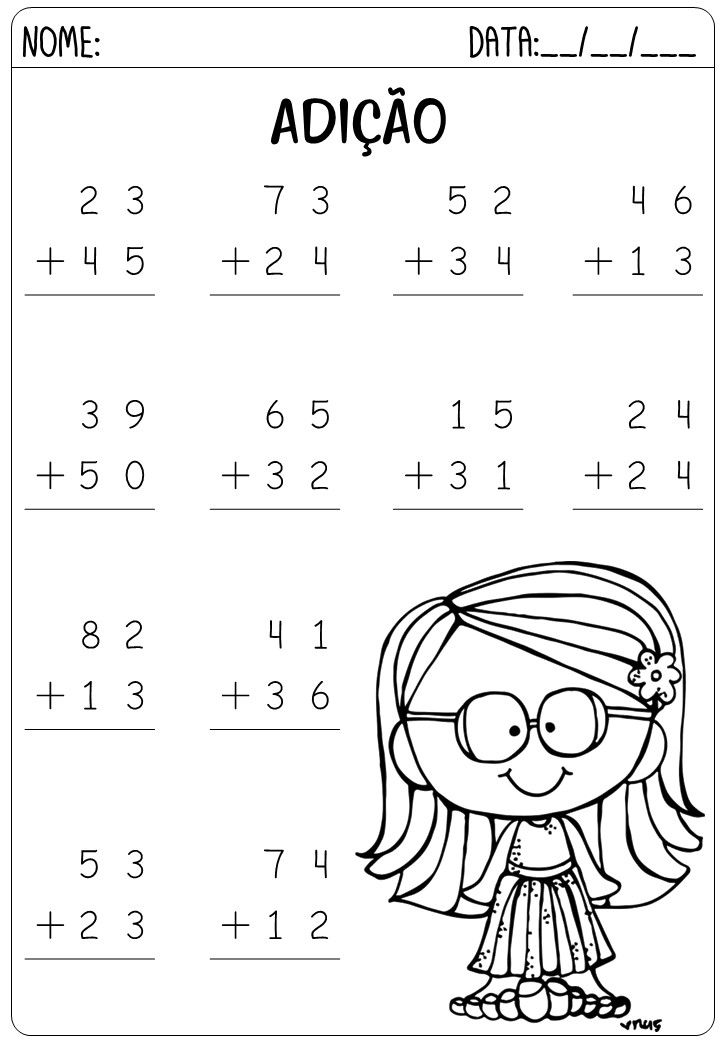 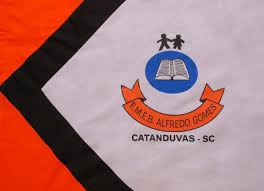 ESCOLA MUNICIPAL DE EDUCAÇÃO BÁSICA ALFREDO GOMES.DIRETORA: IVÂNIA NORA.ASSESSORA PEDAGÓGICA: SIMONE ANDRÉA CARL.ASSESSORA TÉCNICA ADM.: TANIA N. DE ÁVILA.PROFESSORA: ELIANE KARVASKIANO 2021  - TURMA 2º ANO VESPERTINOSEQUENCIA DO DIA 19 AO DIA 23 DE ABRIL  DE 2021.(9º SEQ.)TEL.ESCOLA:3525-6555   TEL.PROº ELIANE:99202-6938